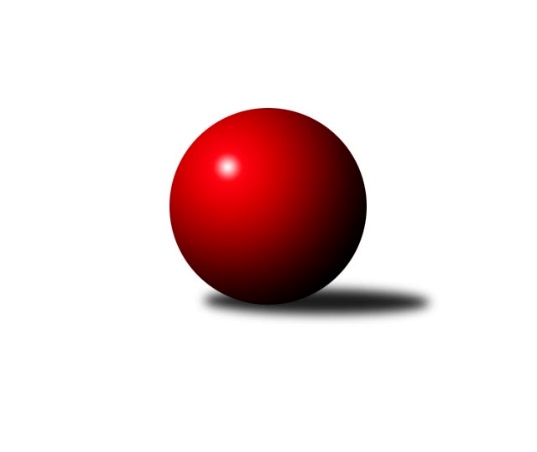 Č.11Ročník 2011/2012	13.6.2024 2. KLM B 2011/2012Statistika 11. kolaTabulka družstev:		družstvo	záp	výh	rem	proh	skore	sety	průměr	body	plné	dorážka	chyby	1.	TJ Valašské Meziříčí	11	7	1	3	60.0 : 28.0 	(162.0 : 102.0)	3356	15	2199	1157	13.5	2.	KK Slovan Rosice	11	7	1	3	53.0 : 35.0 	(141.5 : 122.5)	3357	15	2233	1124	19.7	3.	KK Zábřeh	11	6	2	3	52.0 : 36.0 	(146.5 : 117.5)	3289	14	2167	1122	16.5	4.	TJ Rostex Vyškov ˝A˝	11	7	0	4	49.0 : 39.0 	(139.5 : 124.5)	3336	14	2202	1134	21.9	5.	KK Moravská Slávia Brno ˝A˝	11	7	0	4	48.0 : 40.0 	(147.5 : 116.5)	3338	14	2198	1140	16.1	6.	KK Blansko	11	5	3	3	44.5 : 43.5 	(129.0 : 135.0)	3265	13	2162	1102	21.5	7.	TJ Opava˝A˝	11	6	0	5	47.0 : 41.0 	(126.5 : 137.5)	3321	12	2196	1125	18.1	8.	HKK Olomouc ˝A˝	11	5	1	5	46.0 : 42.0 	(136.5 : 127.5)	3262	11	2180	1082	24.2	9.	SK Baník Ratiškovice	11	4	0	7	39.0 : 49.0 	(123.5 : 140.5)	3217	8	2151	1066	26.3	10.	KK Moravská Slávia Brno ˝B˝	11	3	0	8	41.0 : 47.0 	(130.0 : 134.0)	3237	6	2182	1055	18.9	11.	Sokol Přemyslovice˝A˝	11	3	0	8	23.0 : 65.0 	(99.5 : 164.5)	3195	6	2157	1038	29.3	12.	KK Šumperk˝A˝	11	2	0	9	25.5 : 62.5 	(102.0 : 162.0)	3168	4	2136	1033	26.5Tabulka doma:		družstvo	záp	výh	rem	proh	skore	sety	průměr	body	maximum	minimum	1.	KK Moravská Slávia Brno ˝A˝	6	6	0	0	34.0 : 14.0 	(89.5 : 54.5)	3486	12	3536	3415	2.	KK Blansko	6	5	1	0	33.5 : 14.5 	(81.0 : 63.0)	3306	11	3484	3204	3.	TJ Valašské Meziříčí	5	5	0	0	34.0 : 6.0 	(83.5 : 36.5)	3399	10	3531	3301	4.	TJ Opava˝A˝	6	5	0	1	33.0 : 15.0 	(78.5 : 65.5)	3302	10	3333	3259	5.	HKK Olomouc ˝A˝	6	4	1	1	33.0 : 15.0 	(84.5 : 59.5)	3285	9	3370	3237	6.	KK Zábřeh	6	4	1	1	33.0 : 15.0 	(81.5 : 62.5)	3349	9	3459	3255	7.	KK Slovan Rosice	5	3	1	1	25.0 : 15.0 	(63.0 : 57.0)	3368	7	3433	3335	8.	KK Moravská Slávia Brno ˝B˝	5	3	0	2	25.5 : 14.5 	(66.5 : 53.5)	3429	6	3530	3377	9.	TJ Rostex Vyškov ˝A˝	5	3	0	2	22.0 : 18.0 	(60.0 : 60.0)	3298	6	3357	3218	10.	Sokol Přemyslovice˝A˝	5	3	0	2	19.0 : 21.0 	(52.0 : 68.0)	3205	6	3306	3113	11.	SK Baník Ratiškovice	6	3	0	3	23.0 : 25.0 	(64.0 : 80.0)	3237	6	3336	3107	12.	KK Šumperk˝A˝	5	2	0	3	15.0 : 25.0 	(51.5 : 68.5)	3274	4	3352	3207Tabulka venku:		družstvo	záp	výh	rem	proh	skore	sety	průměr	body	maximum	minimum	1.	KK Slovan Rosice	6	4	0	2	28.0 : 20.0 	(78.5 : 65.5)	3355	8	3434	3270	2.	TJ Rostex Vyškov ˝A˝	6	4	0	2	27.0 : 21.0 	(79.5 : 64.5)	3342	8	3489	3219	3.	KK Zábřeh	5	2	1	2	19.0 : 21.0 	(65.0 : 55.0)	3277	5	3345	3200	4.	TJ Valašské Meziříčí	6	2	1	3	26.0 : 22.0 	(78.5 : 65.5)	3347	5	3458	3293	5.	SK Baník Ratiškovice	5	1	0	4	16.0 : 24.0 	(59.5 : 60.5)	3213	2	3257	3167	6.	KK Moravská Slávia Brno ˝A˝	5	1	0	4	14.0 : 26.0 	(58.0 : 62.0)	3308	2	3402	3244	7.	TJ Opava˝A˝	5	1	0	4	14.0 : 26.0 	(48.0 : 72.0)	3325	2	3373	3247	8.	HKK Olomouc ˝A˝	5	1	0	4	13.0 : 27.0 	(52.0 : 68.0)	3258	2	3416	3171	9.	KK Blansko	5	0	2	3	11.0 : 29.0 	(48.0 : 72.0)	3256	2	3413	3070	10.	KK Moravská Slávia Brno ˝B˝	6	0	0	6	15.5 : 32.5 	(63.5 : 80.5)	3232	0	3393	3111	11.	KK Šumperk˝A˝	6	0	0	6	10.5 : 37.5 	(50.5 : 93.5)	3151	0	3279	3082	12.	Sokol Přemyslovice˝A˝	6	0	0	6	4.0 : 44.0 	(47.5 : 96.5)	3194	0	3302	3107Tabulka podzimní části:		družstvo	záp	výh	rem	proh	skore	sety	průměr	body	doma	venku	1.	TJ Valašské Meziříčí	11	7	1	3	60.0 : 28.0 	(162.0 : 102.0)	3356	15 	5 	0 	0 	2 	1 	3	2.	KK Slovan Rosice	11	7	1	3	53.0 : 35.0 	(141.5 : 122.5)	3357	15 	3 	1 	1 	4 	0 	2	3.	KK Zábřeh	11	6	2	3	52.0 : 36.0 	(146.5 : 117.5)	3289	14 	4 	1 	1 	2 	1 	2	4.	TJ Rostex Vyškov ˝A˝	11	7	0	4	49.0 : 39.0 	(139.5 : 124.5)	3336	14 	3 	0 	2 	4 	0 	2	5.	KK Moravská Slávia Brno ˝A˝	11	7	0	4	48.0 : 40.0 	(147.5 : 116.5)	3338	14 	6 	0 	0 	1 	0 	4	6.	KK Blansko	11	5	3	3	44.5 : 43.5 	(129.0 : 135.0)	3265	13 	5 	1 	0 	0 	2 	3	7.	TJ Opava˝A˝	11	6	0	5	47.0 : 41.0 	(126.5 : 137.5)	3321	12 	5 	0 	1 	1 	0 	4	8.	HKK Olomouc ˝A˝	11	5	1	5	46.0 : 42.0 	(136.5 : 127.5)	3262	11 	4 	1 	1 	1 	0 	4	9.	SK Baník Ratiškovice	11	4	0	7	39.0 : 49.0 	(123.5 : 140.5)	3217	8 	3 	0 	3 	1 	0 	4	10.	KK Moravská Slávia Brno ˝B˝	11	3	0	8	41.0 : 47.0 	(130.0 : 134.0)	3237	6 	3 	0 	2 	0 	0 	6	11.	Sokol Přemyslovice˝A˝	11	3	0	8	23.0 : 65.0 	(99.5 : 164.5)	3195	6 	3 	0 	2 	0 	0 	6	12.	KK Šumperk˝A˝	11	2	0	9	25.5 : 62.5 	(102.0 : 162.0)	3168	4 	2 	0 	3 	0 	0 	6Tabulka jarní části:		družstvo	záp	výh	rem	proh	skore	sety	průměr	body	doma	venku	1.	Sokol Přemyslovice˝A˝	0	0	0	0	0.0 : 0.0 	(0.0 : 0.0)	0	0 	0 	0 	0 	0 	0 	0 	2.	KK Zábřeh	0	0	0	0	0.0 : 0.0 	(0.0 : 0.0)	0	0 	0 	0 	0 	0 	0 	0 	3.	TJ Valašské Meziříčí	0	0	0	0	0.0 : 0.0 	(0.0 : 0.0)	0	0 	0 	0 	0 	0 	0 	0 	4.	KK Moravská Slávia Brno ˝B˝	0	0	0	0	0.0 : 0.0 	(0.0 : 0.0)	0	0 	0 	0 	0 	0 	0 	0 	5.	KK Slovan Rosice	0	0	0	0	0.0 : 0.0 	(0.0 : 0.0)	0	0 	0 	0 	0 	0 	0 	0 	6.	TJ Opava˝A˝	0	0	0	0	0.0 : 0.0 	(0.0 : 0.0)	0	0 	0 	0 	0 	0 	0 	0 	7.	KK Šumperk˝A˝	0	0	0	0	0.0 : 0.0 	(0.0 : 0.0)	0	0 	0 	0 	0 	0 	0 	0 	8.	HKK Olomouc ˝A˝	0	0	0	0	0.0 : 0.0 	(0.0 : 0.0)	0	0 	0 	0 	0 	0 	0 	0 	9.	SK Baník Ratiškovice	0	0	0	0	0.0 : 0.0 	(0.0 : 0.0)	0	0 	0 	0 	0 	0 	0 	0 	10.	KK Moravská Slávia Brno ˝A˝	0	0	0	0	0.0 : 0.0 	(0.0 : 0.0)	0	0 	0 	0 	0 	0 	0 	0 	11.	KK Blansko	0	0	0	0	0.0 : 0.0 	(0.0 : 0.0)	0	0 	0 	0 	0 	0 	0 	0 	12.	TJ Rostex Vyškov ˝A˝	0	0	0	0	0.0 : 0.0 	(0.0 : 0.0)	0	0 	0 	0 	0 	0 	0 	0 Zisk bodů pro družstvo:		jméno hráče	družstvo	body	zápasy	v %	dílčí body	sety	v %	1.	Dalibor Tuček 	TJ Valašské Meziříčí 	11	/	11	(100%)	32	/	44	(73%)	2.	Luděk Rychlovský 	SK Baník Ratiškovice 	10	/	11	(91%)	29.5	/	44	(67%)	3.	Miroslav Milan 	KK Moravská Slávia Brno ˝A˝ 	9	/	11	(82%)	33	/	44	(75%)	4.	Pavel Palian 	KK Moravská Slávia Brno ˝B˝ 	9	/	11	(82%)	29	/	44	(66%)	5.	Jiří Němec 	HKK Olomouc ˝A˝ 	9	/	11	(82%)	28	/	44	(64%)	6.	Stanislav Žáček 	KK Moravská Slávia Brno ˝A˝ 	8	/	10	(80%)	29	/	40	(73%)	7.	Tomáš Cabák 	TJ Valašské Meziříčí 	8	/	10	(80%)	25	/	40	(63%)	8.	Martin Sitta 	KK Zábřeh 	8	/	11	(73%)	32	/	44	(73%)	9.	Petr Mika 	KK Moravská Slávia Brno ˝B˝ 	8	/	11	(73%)	29	/	44	(66%)	10.	Radek Havran 	HKK Olomouc ˝A˝ 	8	/	11	(73%)	28	/	44	(64%)	11.	Miroslav Ptáček 	KK Slovan Rosice 	8	/	11	(73%)	25.5	/	44	(58%)	12.	Erik Gordík 	TJ Rostex Vyškov ˝A˝ 	8	/	11	(73%)	25	/	44	(57%)	13.	Roman Porubský 	KK Blansko  	7.5	/	11	(68%)	27.5	/	44	(63%)	14.	David Volek 	TJ Valašské Meziříčí 	7	/	10	(70%)	25	/	40	(63%)	15.	Josef Sitta 	KK Zábřeh 	7	/	11	(64%)	29	/	44	(66%)	16.	Jiří Axman st.	KK Slovan Rosice 	7	/	11	(64%)	26	/	44	(59%)	17.	Jiří Vícha 	TJ Opava˝A˝ 	7	/	11	(64%)	25.5	/	44	(58%)	18.	Jiří Flídr 	KK Zábřeh 	7	/	11	(64%)	25	/	44	(57%)	19.	Dalibor Matyáš 	KK Slovan Rosice 	7	/	11	(64%)	24.5	/	44	(56%)	20.	Radim Metelka 	TJ Valašské Meziříčí 	7	/	11	(64%)	24.5	/	44	(56%)	21.	Martin Honc 	KK Blansko  	7	/	11	(64%)	22	/	44	(50%)	22.	Josef Touš 	KK Šumperk˝A˝ 	6.5	/	10	(65%)	23	/	40	(58%)	23.	Vladimír Výrek 	TJ Valašské Meziříčí 	6	/	7	(86%)	20	/	28	(71%)	24.	Štěpán Večerka 	KK Moravská Slávia Brno ˝B˝ 	6	/	10	(60%)	26.5	/	40	(66%)	25.	Ondřej Němec 	KK Blansko  	6	/	10	(60%)	22	/	40	(55%)	26.	Aleš Staněk 	TJ Rostex Vyškov ˝A˝ 	6	/	10	(60%)	21.5	/	40	(54%)	27.	Jaromír Šula 	KK Slovan Rosice 	6	/	10	(60%)	21	/	40	(53%)	28.	Jiří Trávníček 	TJ Rostex Vyškov ˝A˝ 	6	/	10	(60%)	20	/	40	(50%)	29.	Eduard Varga 	TJ Rostex Vyškov ˝A˝ 	6	/	11	(55%)	27	/	44	(61%)	30.	Petr Pevný 	TJ Rostex Vyškov ˝A˝ 	6	/	11	(55%)	25	/	44	(57%)	31.	Ladislav Novotný 	KK Blansko  	6	/	11	(55%)	23	/	44	(52%)	32.	Petr Wolf 	TJ Opava˝A˝ 	5	/	7	(71%)	17.5	/	28	(63%)	33.	Josef Šrámek 	HKK Olomouc ˝A˝ 	5	/	8	(63%)	17.5	/	32	(55%)	34.	Přemysl Žáček 	TJ Opava˝A˝ 	5	/	9	(56%)	20	/	36	(56%)	35.	Luboš Gassmann 	TJ Valašské Meziříčí 	5	/	9	(56%)	19.5	/	36	(54%)	36.	Vladimír Konečný 	TJ Opava˝A˝ 	5	/	9	(56%)	15.5	/	36	(43%)	37.	Petr Bracek 	TJ Opava˝A˝ 	5	/	10	(50%)	20.5	/	40	(51%)	38.	Petr Streubel st.	KK Slovan Rosice 	5	/	10	(50%)	18	/	40	(45%)	39.	Josef Toman 	SK Baník Ratiškovice 	5	/	10	(50%)	18	/	40	(45%)	40.	Jiří Zezulka st. 	Sokol Přemyslovice˝A˝ 	5	/	11	(45%)	26	/	44	(59%)	41.	Miloslav Hýbl 	KK Zábřeh 	5	/	11	(45%)	22.5	/	44	(51%)	42.	Ivo Fabík 	KK Slovan Rosice 	5	/	11	(45%)	21.5	/	44	(49%)	43.	Lukáš Horňák 	KK Zábřeh 	5	/	11	(45%)	20.5	/	44	(47%)	44.	Pavel Dvořák 	KK Moravská Slávia Brno ˝B˝ 	4.5	/	10	(45%)	13.5	/	40	(34%)	45.	Radim Marek 	TJ Opava˝A˝ 	4	/	6	(67%)	12	/	24	(50%)	46.	Marian Hošek 	HKK Olomouc ˝A˝ 	4	/	7	(57%)	14.5	/	28	(52%)	47.	Jaroslav Vymazal 	KK Šumperk˝A˝ 	4	/	8	(50%)	18.5	/	32	(58%)	48.	Milan Klika 	KK Moravská Slávia Brno ˝A˝ 	4	/	8	(50%)	18	/	32	(56%)	49.	Michal Kellner 	KK Moravská Slávia Brno ˝A˝ 	4	/	9	(44%)	18	/	36	(50%)	50.	Lubomír Kalakaj 	KK Moravská Slávia Brno ˝B˝ 	4	/	9	(44%)	12	/	36	(33%)	51.	Milan Janyška 	TJ Opava˝A˝ 	4	/	9	(44%)	12	/	36	(33%)	52.	Viktor Výleta 	SK Baník Ratiškovice 	4	/	10	(40%)	20.5	/	40	(51%)	53.	Zdeněk Vránek 	KK Moravská Slávia Brno ˝A˝ 	4	/	10	(40%)	18.5	/	40	(46%)	54.	Peter Zaťko 	KK Moravská Slávia Brno ˝A˝ 	4	/	11	(36%)	20	/	44	(45%)	55.	Jaroslav Sedlář 	KK Šumperk˝A˝ 	4	/	11	(36%)	19.5	/	44	(44%)	56.	Josef Něnička 	SK Baník Ratiškovice 	4	/	11	(36%)	15	/	44	(34%)	57.	Miroslav Smrčka 	KK Šumperk˝A˝ 	4	/	11	(36%)	15	/	44	(34%)	58.	Jiří Zezulka 	HKK Olomouc ˝A˝ 	3	/	8	(38%)	18	/	32	(56%)	59.	Pavel Hrdlička 	KK Zábřeh 	3	/	8	(38%)	12.5	/	32	(39%)	60.	Jakub Toman 	SK Baník Ratiškovice 	3	/	10	(30%)	17	/	40	(43%)	61.	Ladislav Stárek 	Sokol Přemyslovice˝A˝ 	3	/	10	(30%)	16	/	40	(40%)	62.	Roman Flek 	KK Blansko  	3	/	10	(30%)	15.5	/	40	(39%)	63.	Jakub Tomančák 	SK Baník Ratiškovice 	3	/	10	(30%)	15.5	/	40	(39%)	64.	Karel Kolařík 	KK Blansko  	3	/	11	(27%)	16.5	/	44	(38%)	65.	Jan Bernatík 	KK Moravská Slávia Brno ˝B˝ 	2.5	/	7	(36%)	12.5	/	28	(45%)	66.	Michal Juroška 	TJ Valašské Meziříčí 	2	/	5	(40%)	12	/	20	(60%)	67.	Leopold Jašek 	HKK Olomouc ˝A˝ 	2	/	8	(25%)	13	/	32	(41%)	68.	Ivo Mrhal ml.	Sokol Přemyslovice˝A˝ 	2	/	8	(25%)	12	/	32	(38%)	69.	Matouš Krajzinger 	HKK Olomouc ˝A˝ 	2	/	8	(25%)	11.5	/	32	(36%)	70.	Kamil Bednář 	TJ Rostex Vyškov ˝A˝ 	2	/	9	(22%)	13	/	36	(36%)	71.	Pavel Lužný 	Sokol Přemyslovice˝A˝ 	2	/	9	(22%)	9.5	/	36	(26%)	72.	Milan Zezulka 	Sokol Přemyslovice˝A˝ 	2	/	11	(18%)	14.5	/	44	(33%)	73.	Marek Zapletal 	KK Šumperk˝A˝ 	2	/	11	(18%)	11	/	44	(25%)	74.	Karel Ustohal 	KK Slovan Rosice 	1	/	1	(100%)	3	/	4	(75%)	75.	Petr Matějka 	KK Šumperk˝A˝ 	1	/	1	(100%)	2.5	/	4	(63%)	76.	Eduard Tomek 	Sokol Přemyslovice˝A˝ 	1	/	1	(100%)	2	/	4	(50%)	77.	Radim Čuřík 	SK Baník Ratiškovice 	1	/	1	(100%)	2	/	4	(50%)	78.	Zdeněk Švub 	KK Zábřeh 	1	/	2	(50%)	5	/	8	(63%)	79.	Milan Krejčí 	KK Moravská Slávia Brno ˝A˝ 	1	/	2	(50%)	4.5	/	8	(56%)	80.	Jiří Chrastina 	TJ Rostex Vyškov ˝A˝ 	1	/	3	(33%)	7	/	12	(58%)	81.	Zdeněk Peč 	Sokol Přemyslovice˝A˝ 	1	/	3	(33%)	5	/	12	(42%)	82.	Radim Hostinský 	KK Moravská Slávia Brno ˝B˝ 	1	/	5	(20%)	5	/	20	(25%)	83.	Vojtěch Jurníček 	Sokol Přemyslovice˝A˝ 	1	/	7	(14%)	9.5	/	28	(34%)	84.	Jiří Kropáč 	HKK Olomouc ˝A˝ 	0	/	1	(0%)	2	/	4	(50%)	85.	Petr Mecerod 	KK Slovan Rosice 	0	/	1	(0%)	2	/	4	(50%)	86.	Miroslav Ondrouch 	Sokol Přemyslovice˝A˝ 	0	/	1	(0%)	2	/	4	(50%)	87.	Miroslav Mrkos 	KK Šumperk˝A˝ 	0	/	1	(0%)	2	/	4	(50%)	88.	Milan Vymazal 	KK Šumperk˝A˝ 	0	/	1	(0%)	1	/	4	(25%)	89.	Jiří Šoupal 	Sokol Přemyslovice˝A˝ 	0	/	1	(0%)	1	/	4	(25%)	90.	Jan Tögel 	HKK Olomouc ˝A˝ 	0	/	1	(0%)	1	/	4	(25%)	91.	Miroslav Flek 	KK Blansko  	0	/	1	(0%)	1	/	4	(25%)	92.	Zdeněk Grulich 	Sokol Přemyslovice˝A˝ 	0	/	1	(0%)	0	/	4	(0%)	93.	Miroslav Adámek 	KK Šumperk˝A˝ 	0	/	1	(0%)	0	/	4	(0%)	94.	Ondřej Topič 	TJ Valašské Meziříčí 	0	/	1	(0%)	0	/	4	(0%)	95.	Petr Bábíček 	SK Baník Ratiškovice 	0	/	2	(0%)	3	/	8	(38%)	96.	Jan Sedláček 	Sokol Přemyslovice˝A˝ 	0	/	2	(0%)	1	/	8	(13%)	97.	Pavel Heinisch 	KK Šumperk˝A˝ 	0	/	3	(0%)	4.5	/	12	(38%)	98.	Dalibor Dvorník 	KK Moravská Slávia Brno ˝A˝ 	0	/	5	(0%)	7.5	/	20	(38%)	99.	Martin Sedlář 	KK Šumperk˝A˝ 	0	/	7	(0%)	5	/	28	(18%)Průměry na kuželnách:		kuželna	průměr	plné	dorážka	chyby	výkon na hráče	1.	KK MS Brno, 1-4	3416	2248	1167	15.9	(569.4)	2.	KK Slovan Rosice, 1-4	3363	2207	1156	19.1	(560.6)	3.	TJ Valašské Meziříčí, 1-4	3321	2205	1115	20.2	(553.6)	4.	KK Zábřeh, 1-4	3314	2186	1127	18.9	(552.4)	5.	KK Šumperk, 1-4	3283	2176	1107	18.3	(547.2)	6.	KK Vyškov, 1-4	3280	2190	1089	24.3	(546.7)	7.	TJ Opava, 1-4	3265	2193	1071	22.4	(544.3)	8.	HKK Olomouc, 1-8	3251	2153	1098	24.5	(541.9)	9.	KK Blansko, 1-6	3249	2163	1085	25.2	(541.6)	10.	Ratíškovice, 1-4	3248	2169	1079	23.0	(541.5)	11.	Sokol Přemyslovice, 1-4	3209	2139	1070	24.2	(535.0)Nejlepší výkony na kuželnách:KK MS Brno, 1-4KK Moravská Slávia Brno ˝A˝	3536	1. kolo	Dalibor Tuček 	TJ Valašské Meziříčí	653	8. koloKK Moravská Slávia Brno ˝B˝	3530	8. kolo	Miroslav Milan 	KK Moravská Slávia Brno ˝A˝	651	6. koloKK Moravská Slávia Brno ˝A˝	3526	8. kolo	Pavel Palian 	KK Moravská Slávia Brno ˝B˝	642	2. koloKK Moravská Slávia Brno ˝A˝	3521	10. kolo	Miroslav Milan 	KK Moravská Slávia Brno ˝A˝	639	8. koloTJ Rostex Vyškov ˝A˝	3489	6. kolo	Pavel Palian 	KK Moravská Slávia Brno ˝B˝	638	8. koloKK Moravská Slávia Brno ˝A˝	3475	4. kolo	Petr Mika 	KK Moravská Slávia Brno ˝B˝	637	8. koloKK Moravská Slávia Brno ˝B˝	3462	2. kolo	Stanislav Žáček 	KK Moravská Slávia Brno ˝A˝	634	8. koloTJ Valašské Meziříčí	3458	10. kolo	Štěpán Večerka 	KK Moravská Slávia Brno ˝B˝	627	4. koloTJ Valašské Meziříčí	3451	8. kolo	Miroslav Milan 	KK Moravská Slávia Brno ˝A˝	625	1. koloKK Moravská Slávia Brno ˝A˝	3441	6. kolo	Stanislav Žáček 	KK Moravská Slávia Brno ˝A˝	619	6. koloKK Slovan Rosice, 1-4KK Slovan Rosice	3433	7. kolo	Roman Porubský 	KK Blansko 	614	9. koloHKK Olomouc ˝A˝	3416	11. kolo	Ondřej Němec 	KK Blansko 	601	9. koloKK Blansko 	3413	9. kolo	Jaromír Šula 	KK Slovan Rosice	590	2. koloKK Slovan Rosice	3368	11. kolo	Ladislav Stárek 	Sokol Přemyslovice˝A˝	589	7. koloKK Slovan Rosice	3367	5. kolo	Jiří Němec 	HKK Olomouc ˝A˝	587	11. koloTJ Rostex Vyškov ˝A˝	3337	5. kolo	Dalibor Matyáš 	KK Slovan Rosice	586	5. koloKK Slovan Rosice	3337	2. kolo	Miroslav Ptáček 	KK Slovan Rosice	582	7. koloKK Slovan Rosice	3335	9. kolo	Matouš Krajzinger 	HKK Olomouc ˝A˝	581	11. koloTJ Opava˝A˝	3328	2. kolo	Dalibor Matyáš 	KK Slovan Rosice	580	11. koloSokol Přemyslovice˝A˝	3302	7. kolo	Karel Ustohal 	KK Slovan Rosice	580	5. koloTJ Valašské Meziříčí, 1-4TJ Valašské Meziříčí	3531	4. kolo	Dalibor Tuček 	TJ Valašské Meziříčí	620	4. koloTJ Valašské Meziříčí	3421	6. kolo	Vladimír Výrek 	TJ Valašské Meziříčí	612	2. koloKK Slovan Rosice	3403	6. kolo	Jiří Axman st.	KK Slovan Rosice	605	6. koloTJ Valašské Meziříčí	3385	11. kolo	Radim Metelka 	TJ Valašské Meziříčí	598	4. koloTJ Opava˝A˝	3373	4. kolo	Luboš Gassmann 	TJ Valašské Meziříčí	597	6. koloTJ Valašské Meziříčí	3355	2. kolo	David Volek 	TJ Valašské Meziříčí	595	4. koloTJ Valašské Meziříčí	3301	9. kolo	Tomáš Cabák 	TJ Valašské Meziříčí	589	4. koloSokol Přemyslovice˝A˝	3205	9. kolo	Radim Marek 	TJ Opava˝A˝	589	4. koloHKK Olomouc ˝A˝	3171	2. kolo	David Volek 	TJ Valašské Meziříčí	588	6. koloKK Blansko 	3070	11. kolo	Luboš Gassmann 	TJ Valašské Meziříčí	587	9. koloKK Zábřeh, 1-4KK Zábřeh	3459	5. kolo	Martin Sitta 	KK Zábřeh	617	5. koloKK Zábřeh	3439	10. kolo	Martin Sitta 	KK Zábřeh	610	10. koloKK Zábřeh	3359	3. kolo	Dalibor Matyáš 	KK Slovan Rosice	598	1. koloKK Slovan Rosice	3358	1. kolo	Radim Metelka 	TJ Valašské Meziříčí	594	3. koloTJ Valašské Meziříčí	3324	3. kolo	Josef Sitta 	KK Zábřeh	584	5. koloKK Zábřeh	3293	7. kolo	Jiří Flídr 	KK Zábřeh	583	10. koloKK Moravská Slávia Brno ˝A˝	3291	5. kolo	Josef Sitta 	KK Zábřeh	583	9. koloKK Zábřeh	3286	9. kolo	Martin Sitta 	KK Zábřeh	583	3. koloSK Baník Ratiškovice	3257	7. kolo	Martin Sitta 	KK Zábřeh	582	1. koloKK Zábřeh	3255	1. kolo	Lukáš Horňák 	KK Zábřeh	582	5. koloKK Šumperk, 1-4KK Šumperk˝A˝	3352	7. kolo	Josef Touš 	KK Šumperk˝A˝	606	3. koloTJ Valašské Meziříčí	3339	5. kolo	Josef Sitta 	KK Zábřeh	601	11. koloKK Slovan Rosice	3335	3. kolo	Viktor Výleta 	SK Baník Ratiškovice	599	9. koloKK Zábřeh	3311	11. kolo	Josef Touš 	KK Šumperk˝A˝	588	9. koloKK Šumperk˝A˝	3289	3. kolo	Jaroslav Vymazal 	KK Šumperk˝A˝	583	9. koloKK Šumperk˝A˝	3281	9. kolo	Martin Sitta 	KK Zábřeh	580	11. koloKK Moravská Slávia Brno ˝A˝	3276	7. kolo	Stanislav Žáček 	KK Moravská Slávia Brno ˝A˝	578	7. koloKK Šumperk˝A˝	3239	11. kolo	Jaroslav Sedlář 	KK Šumperk˝A˝	577	7. koloKK Šumperk˝A˝	3207	5. kolo	Miroslav Milan 	KK Moravská Slávia Brno ˝A˝	577	7. koloSK Baník Ratiškovice	3202	9. kolo	Josef Touš 	KK Šumperk˝A˝	576	11. koloKK Vyškov, 1-4KK Moravská Slávia Brno ˝A˝	3402	9. kolo	Eduard Varga 	TJ Rostex Vyškov ˝A˝	592	11. koloTJ Rostex Vyškov ˝A˝	3357	11. kolo	Miroslav Milan 	KK Moravská Slávia Brno ˝A˝	587	9. koloTJ Rostex Vyškov ˝A˝	3324	7. kolo	Luděk Rychlovský 	SK Baník Ratiškovice	585	11. koloTJ Rostex Vyškov ˝A˝	3313	4. kolo	Zdeněk Vránek 	KK Moravská Slávia Brno ˝A˝	584	9. koloTJ Valašské Meziříčí	3293	7. kolo	Martin Sitta 	KK Zábřeh	582	2. koloTJ Rostex Vyškov ˝A˝	3277	9. kolo	Stanislav Žáček 	KK Moravská Slávia Brno ˝A˝	578	9. koloKK Zábřeh	3249	2. kolo	Jiří Trávníček 	TJ Rostex Vyškov ˝A˝	578	7. koloSK Baník Ratiškovice	3231	11. kolo	Petr Pevný 	TJ Rostex Vyškov ˝A˝	577	4. koloTJ Rostex Vyškov ˝A˝	3218	2. kolo	David Volek 	TJ Valašské Meziříčí	576	7. koloKK Šumperk˝A˝	3140	4. kolo	Erik Gordík 	TJ Rostex Vyškov ˝A˝	572	7. koloTJ Opava, 1-4TJ Rostex Vyškov ˝A˝	3365	3. kolo	Milan Janyška 	TJ Opava˝A˝	601	1. koloTJ Opava˝A˝	3333	7. kolo	Jiří Vícha 	TJ Opava˝A˝	598	3. koloTJ Opava˝A˝	3332	11. kolo	Petr Pevný 	TJ Rostex Vyškov ˝A˝	593	3. koloTJ Opava˝A˝	3314	1. kolo	Petr Mika 	KK Moravská Slávia Brno ˝B˝	591	11. koloTJ Opava˝A˝	3292	3. kolo	Jiří Vícha 	TJ Opava˝A˝	590	9. koloTJ Opava˝A˝	3279	5. kolo	Petr Bracek 	TJ Opava˝A˝	581	11. koloKK Moravská Slávia Brno ˝B˝	3268	11. kolo	Erik Gordík 	TJ Rostex Vyškov ˝A˝	575	3. koloTJ Opava˝A˝	3259	9. kolo	Jiří Zezulka st. 	Sokol Přemyslovice˝A˝	574	5. koloKK Blansko 	3239	7. kolo	Jiří Vícha 	TJ Opava˝A˝	571	1. koloHKK Olomouc ˝A˝	3190	9. kolo	Petr Wolf 	TJ Opava˝A˝	569	7. koloHKK Olomouc, 1-8HKK Olomouc ˝A˝	3370	3. kolo	Radek Havran 	HKK Olomouc ˝A˝	612	8. koloHKK Olomouc ˝A˝	3312	8. kolo	Jiří Zezulka 	HKK Olomouc ˝A˝	596	1. koloHKK Olomouc ˝A˝	3302	7. kolo	Radek Havran 	HKK Olomouc ˝A˝	593	3. koloTJ Rostex Vyškov ˝A˝	3298	1. kolo	Jiří Němec 	HKK Olomouc ˝A˝	590	7. koloKK Zábřeh	3279	8. kolo	Jiří Němec 	HKK Olomouc ˝A˝	584	8. koloHKK Olomouc ˝A˝	3250	5. kolo	Radek Havran 	HKK Olomouc ˝A˝	584	1. koloKK Blansko 	3242	5. kolo	Jiří Němec 	HKK Olomouc ˝A˝	583	3. koloHKK Olomouc ˝A˝	3239	1. kolo	Roman Porubský 	KK Blansko 	575	5. koloHKK Olomouc ˝A˝	3237	10. kolo	Radek Havran 	HKK Olomouc ˝A˝	570	5. koloKK Moravská Slávia Brno ˝B˝	3216	7. kolo	Pavel Dvořák 	KK Moravská Slávia Brno ˝B˝	570	7. koloKK Blansko, 1-6KK Blansko 	3484	1. kolo	Josef Sitta 	KK Zábřeh	647	6. koloKK Zábřeh	3345	6. kolo	Ondřej Němec 	KK Blansko 	609	1. koloKK Blansko 	3320	6. kolo	Roman Porubský 	KK Blansko 	604	1. koloKK Blansko 	3313	10. kolo	Ladislav Novotný 	KK Blansko 	603	1. koloKK Blansko 	3277	8. kolo	Roman Porubský 	KK Blansko 	587	6. koloKK Blansko 	3238	4. kolo	Karel Kolařík 	KK Blansko 	579	10. koloTJ Rostex Vyškov ˝A˝	3219	10. kolo	Karel Kolařík 	KK Blansko 	577	8. koloKK Blansko 	3204	3. kolo	Martin Honc 	KK Blansko 	574	10. koloKK Moravská Slávia Brno ˝B˝	3199	3. kolo	Martin Sitta 	KK Zábřeh	574	6. koloSK Baník Ratiškovice	3167	4. kolo	Petr Pevný 	TJ Rostex Vyškov ˝A˝	571	10. koloRatíškovice, 1-4TJ Opava˝A˝	3339	8. kolo	Luděk Rychlovský 	SK Baník Ratiškovice	591	10. koloSK Baník Ratiškovice	3336	3. kolo	Milan Klika 	KK Moravská Slávia Brno ˝A˝	588	3. koloKK Moravská Slávia Brno ˝A˝	3328	3. kolo	Vladimír Výrek 	TJ Valašské Meziříčí	586	1. koloTJ Valašské Meziříčí	3325	1. kolo	Luděk Rychlovský 	SK Baník Ratiškovice	585	3. koloSK Baník Ratiškovice	3290	6. kolo	Dalibor Matyáš 	KK Slovan Rosice	579	10. koloSK Baník Ratiškovice	3275	8. kolo	Milan Janyška 	TJ Opava˝A˝	576	8. koloKK Slovan Rosice	3270	10. kolo	Radim Metelka 	TJ Valašské Meziříčí	576	1. koloSK Baník Ratiškovice	3211	5. kolo	Josef Něnička 	SK Baník Ratiškovice	576	6. koloSK Baník Ratiškovice	3204	10. kolo	Luděk Rychlovský 	SK Baník Ratiškovice	572	8. koloHKK Olomouc ˝A˝	3190	6. kolo	Jakub Tomančák 	SK Baník Ratiškovice	571	8. koloSokol Přemyslovice, 1-4TJ Rostex Vyškov ˝A˝	3343	8. kolo	Petr Pevný 	TJ Rostex Vyškov ˝A˝	611	8. koloSokol Přemyslovice˝A˝	3306	11. kolo	Jiří Zezulka st. 	Sokol Přemyslovice˝A˝	590	4. koloSokol Přemyslovice˝A˝	3299	4. kolo	Miroslav Milan 	KK Moravská Slávia Brno ˝A˝	585	11. koloKK Moravská Slávia Brno ˝A˝	3244	11. kolo	Aleš Staněk 	TJ Rostex Vyškov ˝A˝	574	8. koloSK Baník Ratiškovice	3206	2. kolo	Jiří Zezulka st. 	Sokol Přemyslovice˝A˝	573	11. koloKK Zábřeh	3200	4. kolo	Eduard Varga 	TJ Rostex Vyškov ˝A˝	570	8. koloSokol Přemyslovice˝A˝	3159	2. kolo	Erik Gordík 	TJ Rostex Vyškov ˝A˝	567	8. koloSokol Přemyslovice˝A˝	3147	6. kolo	Zdeněk Peč 	Sokol Přemyslovice˝A˝	564	11. koloSokol Přemyslovice˝A˝	3113	8. kolo	Ivo Mrhal ml.	Sokol Přemyslovice˝A˝	563	6. koloKK Šumperk˝A˝	3082	6. kolo	Vojtěch Jurníček 	Sokol Přemyslovice˝A˝	563	4. koloČetnost výsledků:	8.0 : 0.0	5x	7.0 : 1.0	11x	6.5 : 1.5	1x	6.0 : 2.0	14x	5.5 : 2.5	1x	5.0 : 3.0	14x	4.0 : 4.0	4x	3.0 : 5.0	4x	2.0 : 6.0	7x	1.0 : 7.0	5x